 2021.4.15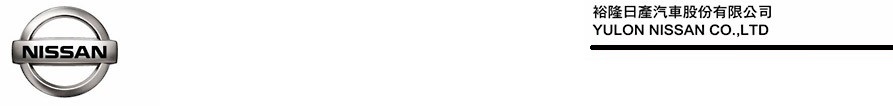 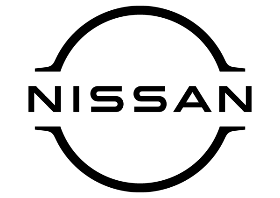 歡慶NISSAN ALL NEW SENTRA悅目特仕版 首批熱銷完售 好評回饋再追加 更享升級三大限量優惠    NISSAN ALL NEW SENTRA新世代獵駕自上市以來屢創銷售佳績，擁有動感潛伏的野性外型、媲美豪華房車的舒適內裝、同級最佳17.7km/L油耗表現(註1)，以及全車規標配ICC智慧型全速域定速控制系統、PFCW超視距車輛追撞警示系統與IEB/P-IEB車輛/行人防追撞緊急煞車系統等NIM主動安全配備(註2)，廣受消費者好評與熱愛。ALL NEW SENTRA於4月推出加價1萬元即可超值升級「悅目特仕版」套件組(原價41,200元) (註3)，搭載豪華炫黑空力套件、聲動JBL揚聲器及炫彩氣氛燈，外觀內裝全面進化，首批限量100組，甫上市兩周即迅速完售。	裕隆日產汽車為感謝廣大消費者的支持，好評再追加ALL NEW SENTRA悅目特仕版第二波限量200組(註4)，更享升級三大限量優惠，包括NISSAN Can Love捐款200元享2萬元購車抵用金(註5)、60萬元50期分期搶先圓夢專案(註6)、NISSAN車主增換購或介紹購車再享最高5,000元保修抵用券(註7)。豪華炫黑空力套件 獵駕帥氣再進化    ALL NEW SENTRA顛覆傳統房車想像，以豪華房車1.254寬高比例，打造兼具跑格且流線的潛伏式低車身，搭配雙色類敞篷車頂設計，侵略帥氣的外型在廣大房車市場中佔有一席之地，深受消費者喜愛。悅目特仕版更升級豪華炫黑空力套件，從前保桿、側裙到後保桿皆配上燻黑空力套件，為ALL NEW SENTRA優雅性格增添動感元素，打造更加迷人的獵駕韻律。聲動JBL揚聲器 享受高品質聽覺饗宴    ALL NEW SENTRA內外兼具，不只外型吸睛，內裝配備NISSAN經典舒適3D Relax紓壓座椅、2,712mm軸距大器座艙及媲美休旅車的560L寬敞行李廂空間，更有同級唯一無線連接Apple CarPlay功能，帶給車主奢華且便利的駕馭體驗。悅目特仕版更與知名音響大廠JBL合作，推出聲動JBL揚聲器，車室內皆可享受動人音樂，讓每次駕馭都是一場音樂饗宴。炫彩氣氛燈附七彩變化 隨心所欲變換氣氛    ALL NEW SENTRA內裝媲美豪華車質感，前座艙跑格三環式出風口源自GT-R設計，搭載同級最大9吋X-Media V智慧影音多媒體系統。悅目特仕版更為三環出風口增添炫彩氣氛燈，共有獵焰紅、魅影綠、霓幻藍、謎瀲紫、冰鑽白、暮光黃和星藍綠等七色變化，並可手動三段式調整燈光強弱，隨時依車主需求營造喜好氛圍，夜晚中變換更顯耀眼動人。悅耳聲動 耀型奪目 ALL NEW SENTRA悅目特仕版享三大限時優惠	裕隆日產汽車為感謝廣大消費者的支持，好評再追加ALL NEW SENTRA悅目特仕版第二波限量200組，更享升級三大限量優惠，包括NISSAN Can Love捐款200元享2萬元購車抵用金、60萬元50期分期搶先圓夢專案、NISSAN車主增換購或介紹購車再享最高5,000元保修抵用券。裕隆日產邀您一同體驗ALL NEW SENTRA悅目特仕版的獵駕魅力，誠摯邀請消費者親臨全國NISSAN展示中心體驗優質產品與貼心服務。詳細資訊請參閱NISSAN官網http://www.nissan.com.tw。註1：本優惠活動新聞稿所載之同級係指國產排氣量1.6L汽油中型房車；油耗資訊係根據經濟部能源局所進行測試之結果，其詳細測試條件請參閱經濟部能源局網站http://www.moeaboe.gov.tw，車主開車時，因受天候路況、使用空調、開車習慣等因素影響，實際油耗與測試值會有所不同。註2：全面標配NIM智行科技主動安全配備係指PFCW、全速域ICC、IEB、P-IEB、LDP、LDW、FCW、3A主動全時防護系統等配備，其他配備僅於尊爵版及尊爵智駕版獨有。各車型之實際規格、配備及車色以實車為準，各配備之作動可能有其條件限制及安全警告，商品規格說明受限於廣告篇幅亦可能未盡完整，消費者於購買前務必洽詢NISSAN展示中心或參閱NISSAN官網、使用手冊或配備說明書詳閱相關說明。註3：特仕套件為經銷商選配件。註4：本優惠活動限於2021/4/30前下訂ALL NEW SENTRA新車並完成領牌程序者，公司法人車、大宗批(標)售車、租賃車、營業車等不適用。上述所載金額均為新臺幣。贈品以實物為準，恕不接受更換或折抵現金。各車規之實際規格、配備及車色以實車為準。數量有限，售完為止。註5：NISSAN CAN LOVE之活動詳情及限制條件請洽各經銷公司或參閱NISSAN官網網頁說明。註6：分期付款專案需繳交頭期款，最高貸款總金額為$600,000、貸款期數50期、首年利率2.5%、首年月付款$6,666。第二年以後月付款金額高於第一年，關於頭期款金額及第二年以後之利率，將依各車型交易條件而定。註7：NISSAN有隨時修改及終止本優惠活動之權利，詳細交易條件請洽NISSAN各經銷公司，經銷公司並保留最後核准與否權利。# # #聯絡方式：裕隆日產汽車股份有限公司公關室媒體專線：0800-371-171公司網站：www.nissan.com.tw